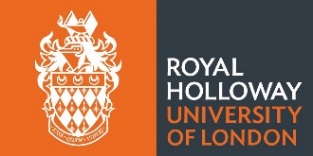 Careers in Music, Audio, Radio and Sound   There are lot of opportunities to make a career in and around the business of Music and Sound in the UK.  This guide contains useful links to industry bodies and organisations that either represent aspects of the industry or employ people.  We do our best to keep it updated, and it’s possible that we may have missed some things (please do let us know!) – but it is a good place to start!Jobs are advertised online on many of the sites listed below, but also organisation’s own websites – it’s worth setting alerts on the jobs page of the companies or organisations that you like, so that you are notified if/when the post a new job vacancy.It’s also worth remembering that in the creative industries many people secure work experience or jobs by writing speculatively to individuals/companies. This meansWrite a short, friendly, personal email to a named individual Explain what kind of work or experience you interested in, why you really want to work for them (do not send a “standard email”) and the skills you have to offer, and when you are available Attach a current TAILORED CV – with links to any relevant portfolio (if relevant)This is common practice, and it takes time,  but it often does pay off.  Getting jobs in the creative industries is competitive – so you may have to determined and resilient.Getting Graduate Jobs in Music/Creative industries
Formal graduate programmes are quite rare in the music and creative industries – individual jobs tend to be targeted at graduates or those with particular skills and experience.  Graduate schemes and roles for the music industry may be found at Warner, Universal Music UK and Sony Music A formal recruitment scheme runs for musicians who would like to work in the Army and  Royal Marines – the Armed Forces are the largest  employer of professional musicians in the UK and whilst it is very much a lifestyle choice there are some excellent opportunitiesThe Roundhouse Young Creatives programme has some free or very low cost training available for those looking to get into radio or broadcast production.General Music Industry Careers GuidesUK Music Careers.org  Represents the UK music industry and has a brilliant free downloadable guide to Careers in the Music Industry and loads of great links BBC Music Introducing  Helpful overview on getting into music careers – whether you’re a songwriter, musician or DJ ISM’s ‘Careers with Music’ Guide – overview of job roles and advice, including on different genres from the Incorporated Society of Musicians Careers in music – Job profiles and more linksOther Helpful LinksBBC Training Schemes – including those in radioProspects: Musician – Careers advice and informationPRS for Music Foundation – the UK’s leading charitable funder of new music and talent development Association of British Orchestras: Vacancies – jobs supporting orchestras (often in arts management)Rhinegold – classical music publisher with jobs boards for musical rolesMusical Chairs: Jobs – classical music jobs for instrumentalists, vocalists and arts managersHelp Musicians – including funding support such as the Career Development BursariesYoung Classical Artists Trust  supports the early careers of young musicians – bursary programmes, careers advise, overseas opportunities, online careers courses, masterclassesMusicians Union – £20 membership for students: advisors, networks, insuranceIncorporated Society of Musicians – career guides; £12 membership gives networks, insurance, trainingShowcase Music – useful free directory of organisations connected with the music production industryShe Said – a global curated network of women who work in the music industry to support collaboration and creativityMusic Publishers Association great website with jobs board, work experience opportunities , resources and events The Unsigned Guide – subscription access site for bands and musicians with lots of industry information, contacts and search tools. Although it charges, it is endorsed by key industry bodies, and pricing is low (£5 a month, and you can cancel anytime).UK Music: Music Inc – free app which gives the experience of managing aspiring musicians (!)Music Week  UK music industry online “news” – mainly “pop/contemporary” music industry – includes jobs board and resources, but mainly great for industry news 30 pieces of advice from Music Entrepreneurs Useful advice !BPI (British Phonographic Industry) – represents the UK recorded music industry body, organises Brit AwardRadio, Audio Production and Podcast Industry The Audio Producers Association  really useful site includes info on getting into the industry in the UK and a good jobs board  (Covers radio, podcast and audiobooks)The Radio Academy – information, jobs and advice for the sectorWomen in Radio – training and career advice linksAllAboutCareers – Information on careers in radioRadio industry jobs general jobs board spanning radio industryJobs at Global Group  Major radio/broadcast group that includes LBC, Classic FM, Capital and Heart  Jobs at Bauer Media Radio group that includes Magic FM, Kiss and Jazz FMTeaching CareersGet into Teaching  is the UK government’s main information site and is a great resource for helping to explain all of the main routes into teaching careers.  It is important to try and get relevant experience before applying for teaching (a few days “shadowing” by sitting and observing in a school classroom setting is fine). Many schools in the Egham/Staines area are used to accepting requests from Royal Holloway students to do this – just call them!Teachfirst is a 2 year teaching training and leadership programme that recruits graduates (and others) directly into schools (often schools that are in low-income areas)  – you’ll do your teaching training whilst also working and being paid.Musical Instrument/Group teaching opportunitiesBerkshire Maestros  and  Surry Music Service  are two local organisations that employ instrumental music teachers (and other music teaching opportunities) and they are always keen to talk to Royal Holloway musicians.  There are usually equivalent Music Services in most UK counties and boroughs.Facebook – lots of groups for people in the music industry includingFoot in the door – Entry Level Music jobs and internships Linkedin – join some of the many music industry groups to make connections with thousands of people working in the industry. Two of the biggest are:Music Industry ForumMusic Industry networkMusic and Sound in the Games IndustryGamesound.com  runs a games sound design/music annual conference and host lots of useful resources on websiteScreenskills.com  - A fantastic site with great industry news, free training grant information and great careers advice and resources for all roles and careers in screen industries. Includes Music composer job profile  , Sound designer Job profile Music Editor (Film and TV) job profile Advice on How to build a music portfolio….lots more Linkedin Group “Careers in Games - Audio and Sound ProfessionalsFilm and TV Industry cAReer AND joB SITES Screenskills.com   Fabulous site promoting the Screen industries in the UK (including games/interactive entertainment) with comprehensive careers pages and job descriptions for every type of role in the industry , together with jobs board, training courses and industry news.  (PROBABLY THE BEST GO-TO FOR INFO)My First Job in Film    Great careers info site about film/tv industry  – clear job role descriptions, a live jobs board, sample CV’s for the film industry and a Facebook community to join.BAFTA Guru | Inspiring Minds in Film, Games and TV  Supports talent into screen industries via programmes, bursaries, awards, training – worth checkingThe Talent Manager  Talent matching/searching site for professionals in TV/Film/Screen industries (live jobs boards – plenty of people get their first job on Talent Manager)Updated October 2022  JE